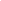 ROTINA DO TRABALHO PEDAGÓGICO PARA SER REALIZADA EM DOMICÍLIO (Maternal I-C ) – Profª TatianaData: 01/03 a 05/03 de 2021 Creche Municipal “Maria Silveira Mattos”SEGUNDA-FEIRATERÇA-FEIRAQUARTA-FEIRAQUINTA-FEIRASEXTA-FEIRAMATERNAL 1-C*Hora da música:  Estátua/Xuxahttps://www.youtube.com/watch?v=b1dYkXjj-1oO link será disponibilizado no grupo.Atividade: Vamos brincar de estátua?Objetivo: Estimular equilíbrio, atenção, noção de tempo.Desenvolvimento: Prepare um cantinho apropriado e use essa música para cantar e dançar conforme diz a música.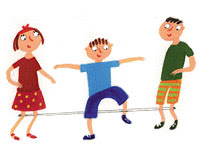 MATERNAL 1-C*Hora da História:O pequeno elefante teimoso/Varal de históriashttps://www.youtube.com/watch?v=jNic9p_nCe4O link será disponibilizado no grupo.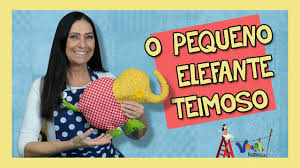 MATERNAL 1-C*Hora da música: meu lanchinho/Galinha pintadinhahttps://www.youtube.com/watch?v=VjRHi7InLR0O link será disponibilizado no grupo.*Atividade: Brincadeira com luz e sombra.*Objetivo: Trabalhar fenômenos da natureza, noção de espaço, coordenação motora, atenção e lateralidade.*Desenvolvimento: Aproveitado a luz do sol, a presente a sombra e os movimentos do corpo. Neste momento brinque de pisar nas sombras. Se for um dia nublado, adie a atividade para o dia de sol.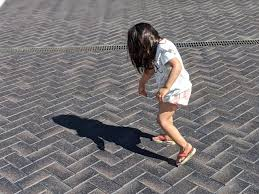 MATERNAL 1-C*Hora da história: Elmer, o elefante XadrezHistória contada pela Professora Tatiana.https://www.youtube.com/watch?v=cYcD3GbDT94&t=16sO link será disponibilizado no grupo.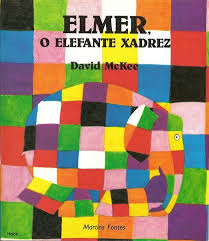 MATERNAL 1-C*Hora da música: A canção do elefante/Xuxa.https://www.youtube.com/watch?v=I44AEd0R_lUO link será disponibilizado no grupo.*Atividade: Vamos produzir um elefante?*Objetivo: Estimular a criatividade, imaginação, cores e formas.*Desenvolvimento: Pinte a mão da criança com tinta cinza (opcional) e carimbe em uma folha de sulfite (pode ser folha de caderno). Pronto agora é só finalizar com o formato de elefante, e registrar a atividade.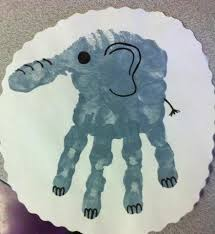 